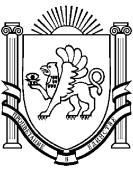 РЕСПУБЛИКА КРЫМБелогорский районКриничненский сельский совет88-я внеочередная сессия I-го созываР Е Ш Е Н И Е 21 мая 2019 года				с. Криничное				№ 404«Об обращении в Избирательную комиссию Республики Крым о возложении полномочий избирательной комиссии муниципального образования Криничненское сельское поселение Белогорского района Республики Крым на территориальную избирательную комиссию Белогорского района».В соответствии с пунктом 4 статьи 24 Федерального закона от 12 июня 2002 года № 67-ФЗ «Об основных гарантиях избирательных прав и права на участие в референдуме граждан Российской Федерации», частью 2 статьи 19 Закона Республики Крым от 05 июня 2014 года № 17-ЗРК «О выборах депутатов представительных органов  муниципальных образований в Республике Крым», на основании статьи 12 Устава муниципального образования Криничненское сельское поселение Белогорского района Республики Крым, Криничненский сельский совет Белогорского района Республики КрымР Е Ш И Л: Обратиться в Избирательную комиссию Республики Крым с предложением возложить полномочия избирательной комиссии муниципального образования Криничненское сельское поселение Белогорского района Республики Крым на территориальную избирательную комиссию Белогорского районаНаправить настоящее решение в Избирательную комиссию Республики Крым.Разместить данное решение на официальном сайте Криничненского сельского совета Белогорского района Республики Крым.Председатель Криничненского сельскогосовета - глава администрацииКриничненского сельского поселения					Е.П. Щербенев